<Date><Sender Name><Sender’s Designation><University Name and Address>Re: Submission of Internship ReportRespected Sir,It gives me immense pleasure to submit my final internship report titled <Title of the Internship Report>. I would also like to add that I did my internship at <Name of Organization>, <Branch Name> at <Address> under your supervision and guidance.I sincerely feel that the experience and knowledge I gathered during my internship period will prove to be highly useful when I pursue my professional career in the future. I will be greatly obliged if you accept my final internship report for your perusal. I will be also available for any queries you have related to the report.I will highly appreciate your support in this matter.Thanking you,Sincerely,<Name of the Student><Registration Number><Batch Detail><Department Name><University Name>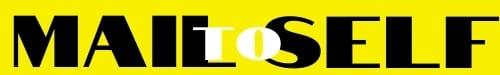 